Programma Toetsing en Afsluiting (PTA)vmbo basisberoepsgerichte leerwegDit PTA is bestemd voor de leerlingen van vmbo bbl uit cohort 2020 - 2021 die starten met hun schoolexamen in 2020 en centraal examen doen in 2021. Het PTA is geldig in hun 4e schooljaar. In de kleur rood is per onderdeel de uitwijkmogelijkheid aangegeven in geval van schoolsluitingInhoudsopgaveInhoudsopgave	2Voorwoord	3Examenperiodes en overzichtskalender	4Soorten toetsen en gebruikte afkortingen	5Soorten toetsen	5Afkortingen	5Bewegingsonderwijs - Bl	6Biologie- Bl	8Cultureel Kunstzinnige Vorming – bl	9Dienstverlening en Producten - BL	10Keuzedelen DVPR	12Economie - bl	15Engels - bbl	17LOB - bl	18Maatschappijleer - bl	19NASK1 - bl	20Nederlands - bl	21Rekenexamen	22Wiskunde - bl	23VoorwoordIn dit document staat voor elk vak beschreven uit welke toetsen het schoolexamen van dat vak bestaat.Het document is één jaar geldig.Examenreglement: informatie over wat de gang van zaken tijdens SE, maar ook CE is, info over herkansingen, over hoe eindcijfers worden berekend etc. Bekijk het goed!Als je vragen hebt kun je dat bespreken met je mentor, de examensecretaris of het afdelingshoofd. Leerlingen die vervroegd of op een hoger niveau eindexamen doen krijgen een apart PTA. Dit PTA is met zo groot mogelijke zorgvuldigheid samengesteld. Toch kan het voorkomen dat er type- of drukfouten instaan. Is iets onduidelijk? Doe dan altijd navraag bij je mentor, de examensecretaris of het afdelingshoofd. Dit PTA is, na instemming van de Melanchthon medezeggenschapsraad op [datum], vastgesteld door de Algemene Directie Melanchthon op [datum].Examenperiodes en overzichtskalender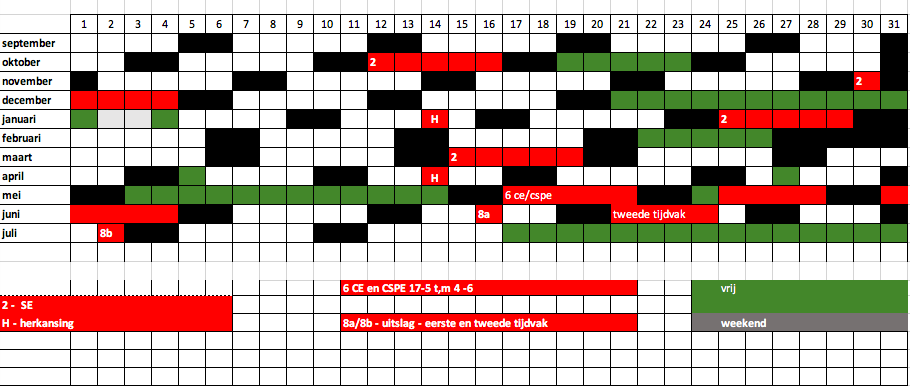 Soorten toetsen en gebruikte afkortingenSoorten toetsenAfkortingenBewegingsonderwijs - Bl4/ vmbo BL/2020-2021PTA BO leerjaar 4Lesgebonden Sport Oriëntatie Programma.Beoordeling op basis van aanwezigheid, deelname en inzet, dit levert een Onvoldoende/Voldoende/Goed op het examendossier.Alle onderdelen dienen met een Voldoende te worden afgesloten.Bij een Onvoldoende (inzet of gedrag is onvoldoende) zal de leerling de kans krijgen deze te verbeteren naar een Voldoende door de gymles te herkansen, de afspraak hiervoor zal z.s.m. plaatsvinden en zal volbracht worden bij de eigen docent BO of een van de andere docenten BO. De betreffende docent BO beoordeeld de deelname van de leerling en zal deze beoordeling kenbaar maken. Hiermee wordt de Onvoldoende beoordeling bij positieve uitkomst omgezet in een Voldoende. Let op: de les kan ook worden volbracht in een ander leerjaar 1, 2 of 3.Een leerling mag over alle periodes in totaal 3 keer wettig afwezig zijn (ziekmelding of afmelding anderzijds). Elke volgende absentie levert een Onvoldoende op en de leerling zal de kans krijgen deze te verbeteren naar een Voldoende door aan de aangeboden inhaal les deel te nemen, deze les zal z.s.m. plaatsvinden en zal volbracht worden bij de eigen docent BO of een van de andere docenten BO. De betreffende docent BO beoordeeld de deelname van de leerling en zal deze beoordeling kenbaar maken. Hiermee wordt de Onvoldoende beoordeling bij positieve uitkomst omgezet in een Voldoende. Let op: de les kan ook worden volbracht in een ander leerjaar 1, 2 of 3.Mocht de leerling niet in de mogelijkheid zijn aan deze inhaal les deel te nemen door langdurige afwezigheid, een blessure of anderzijds dan zal de docent BO in samenspraak met de leerling een andere vorm aan de vervangende opdracht geven in de vorm van een werkstuk. Denk hierbij aan; werkstuk over sport of aanverwante activiteiten die met gezondheid te maken hebben. Zal er een compenserende opdracht in de vorm van een werkstuk gemaakt moeten worden. In geval van werkstuk zal er een werkstuk van minimaal 300 woorden moeten worden gemaakt. Dit zal zijn bij de eerste overtreding na de max. zoals hierboven gelezen kan worden. Hierna zal elke les extra die onvoldoende is of gemist met reden 100 woorden toevoegen aan het geheel. Bij afwezigheid zonder geldige reden zal dit per les 300 woorden betreffen. Uiteraard zal ook de gemiste lestijd dan nog moeten worden ingehaald aangezien we hier spreken van spijbelen. Bij langdurige blessure zal er niet oneindig worden doorgeteld maar zal er in overleg de grote van het compensatie werkstuk worden vastgesteld. Dit wordt mede aan de hand van de duur van de blessure en het kunnen vervullen van andere taken binnen de les vastgesteld.Biologie- Bl4/ vmbo bl/2020-2021Cultureel Kunstzinnige Vorming – blvmbo bl/2020-2021Dienstverlening en Producten - BL4/ vmbo bl/2020-2021Keuzedelen DVPR4/ vmbo bl/2020-2021Economie - bl4/ vmbo bl/2020-2021Engels - bbl4/ vmbo bbl/2020-2021LOB - blvmbo bl/2020-2021Maatschappijleer - blvmbo bl/2020-2021NASK1 - bl4/ vmbo bl/2020-2021Nederlands - bl4/ vmbo bl/2020-2021Rekenexamen4/ vmbo bl/2020-2021Dit is wettelijk verplicht voor: vmbo-leerlingen uit elk van de vier leerwegen die geen examen afleggen in wiskunde;  leerlingen uit vmbo-bl die een leer-werktraject volgen en geen examen afleggen in wiskunde.Alle leerlingen hebben twee pogingen om een zo hoog mogelijk cijfer te scoren bij de rekentoets. De tweede poging geldt alleen voor de leerlingen die lager dan een 5 hebben gescoord bij de eerste poging. De leerlingen die wiskunde in hun vakkenpakket hebben, ontvangen een separaat schooleigen rekencertificaat.Wiskunde - bl4/ vmbo bl/2020-2021AfkortingVoluitseSchoolexamentoetskpoKorte praktische opdrachtgpoGrote praktische opdrachtcaCulturele activiteitPvbProeve van bekwaamheidToetsnaamInhoudEindtermen of DomeinenToetssoortPeriodeDuur (min)WegingHerkansing?HulpmiddelenMeer informatie:BOB41sportoriëntatie en sportkeuze. Een van de volgen sporten:TennisZwemmenFitnessFitness – groepslessenKung fuLO1/K/1 - LO1/K/9gpo1O/V/GjaBOB42sportoriëntatie en sportkeuze. Een van de volgende sporten:Tennis ZwemmenFitnessFitness – groepslessenKung fuLO1/K/1 - LO1/K/9gpo2O/V/GjaBOB43sportoriëntatie en sportkeuze. Een van de volgen sporten:TennisZwemmenFitnessFitness – groepslessenKung fuLO1/K/1 - LO1/K/9gpo3O/V/GjaBOB44sportoriëntatie en sportkeuze. Een van de volgen sporten:TennisZwemmenFitnessFitness – groepslessenKung fuLO1/K/1 - LO1/K/9gpo4O/V/GjaToetsnaamInhoudEindtermen of DomeinenToetssoortPeriodeDuur (min)WegingHerkansing?HulpmiddelenMeer informatie:BIB41PlantenBI/K/1/2/3/4se1802jaBIB41Mondeling plantenBI/K/1/2/3/4se1202jaBIB42Practicum examenBI/K/2/3/4gpo2802neeBIB43Mens en omgevingBI/K/1/2/3/5/6/7se3802jaBIB43Presentatie mens en omgevingBI/K/1/2/3/5/6/7gpo32402neeBIB44Menselijk lichaamBI/K/1/2/3/4/8/9/10se4802jaBIB44Werkstuk Menselijk lichaam BI/K/1/2/3/4/8/9/10gpo42402neeToetsnaamInhoudEindtermen of DomeinenToetssoortPeriodeDuur (min)WegingHerkansing?HulpmiddelenMeer informatie:CZP1Cultureel Zelfportret 1KV/K/1t/m4kpo1-4160v/g  (1)Ja; tot voldoendeMentorles uitlegCA1ToneelKV/K/1t/m3ca1-4180v/g  (1)Ja; tot voldoende-CA2DansKV/K/1t/m3ca1-4180v/g  (1)Ja; tot voldoende-CA3Cultuur routeKV/K/1t/m3ca1-4360v/g  (1)Ja; tot voldoendeIpad, gsmCA4MuziekKV/K/1t/m3ca1-4180v/g  (1)Ja; tot voldoende-CA5Onderzoek, uitvoering en presentatieflyer RotterdamKV/K/1t/m3kpo1-4360v/g  (1)Ja; tot voldoendeI-pad ; verstrekte opdrachtCZP2Cultureel Zelfportret 2KV/K/1t/m4kpo1-480v/g  (1)Ja; tot voldoendeI-pad ; office 365ToetsnaamInhoudEindtermen of DomeinenToetssoortPeriodeDuur (min)WegingHerkansing?HulpmiddelenMeer informatie:DPB41Organiseren van een activiteitEen draaiboek/planning maken met daarin informatie over wie, wanneer, waar en hoeEen kostenberekening van een activiteit maken in ExcelEenvoudige gerechten bereiden door het toepassen van verschillende techniekenKeukenapparatuur en kookgereedschappen gebruiken, reinigen en onderhouden volgens proceduresGerechten en hapjes presenterenVragen beantwoorden m.b.t. facilitaire werkzaamhedenP/DP/1.2.1.5P/DP/1.2.2P/DP/1.3.4.6P/DP/1.3.4.7P/DP/1.3.4.10P/DP/1.3gpo2 en 4601xJaComputer, pen, potlood, rekenmachineDPB42Presenteren, promoten en verkopenEen product of dienst promoten d.m.v. flyer en of posterEen zakelijke online bericht en profiel ontwerpen en makenEen presentatie, uitleg, instructie en voorlichthing voorbereiden d.m.v. een Powerpoint.Gespreksvaardigheden toepassenP/DP/2.2P/DP/2.1.4P/DP/2.3.2P/DP/2.3.4gpoComputer, pen, potlood, rekenmachineDPB43Een product makenTeken technische symbolen en informatie op de werktekening herkennen en begrijpenEen product in elkaar zetten door gebruik te maken van verbindingen Een product vervaardigen met handgereedschappen, elektrische handgereedschappen en machines en deze veilig gebruikenEen product tekenen in 2d en 3dP/DP/3.2.1P/DP/3.2.2P/DP/3.2.4+5P/DP/3.1.2gpo2 en 4601xJaPotlood, geodriehoek, passerDPB44Een instructiefilm makenOp basis van gegeven informatie een script schrijven Een script uitwerken in een globaal storyboardBeelden bewerken en monterenP/DP/4.2.4P/DP/4.2.5P/DP/4.2.9gpo2 en 4601xJaComputer, pen, potlood, rekenmachineToetsnaamInhoudEindtermen of DomeinenToetssoortPeriodeDuur (min)WegingHerkansing?HulpmiddelenMeer informatie:Keuzedeel 1: Applicatieontwikkeling afgerond in klas 31xNeeKeuzedeel 2: Afgerond in klas 31xNeeKeuzedeel 3: Afronden in klas 4zie keuzedelenpvb1xJa**Keuze uit keuzedeel 3 en 4Keuzedeel 4: Afronden in klas 4zie keuzedelenpvb1xJa**Keuze uit keuzedeel 3 en 4Keuzedelen in klas 4EindtermenToets soortWegingInstalleren en monterenToets 1: Sanitaire installatie aanleggen en toebehoren. Toets 2: Installatietekeningen en installatie schema’sProeve van bekwaamheid:Aan de hand van een elektrotechnische tekening een stuklijst, materiaalstaat en een offerte opstellen. Daarna moet de elektrische schakeling worden opgebouwd en gecontroleerd op juist functioneren.Aan de hand van een werktekening een wasbak monteren en de sanitaire leidingen en appendages volgens de voorschriften monteren.P/PIE/4.1P/PIE/4.1.1 en 4.2.1P/PIE/4.2P/PIE/4.1TheorieTheoriePraktijk1x1x2xKeuken specialisatieWarenkennis, keukentheorie, HACCP en Fifo:Opdelen, koken, bakken braden, opkloppen, roeren, wrijven, zeven, ontvellen, pellen, stomen, spatelen, kneden en uitrollenAlle voorkomende schoonmaakwerkzaamheden (Hygiëne)Proeve Van Bekwaamheid:Het koken van een vier gangenmenu voor 4 personen door tweetallen uitgevoerd.Excursie/ Workshop:Bezoek aan Horecabedrijf en of Horeca GroothandelP/HBR/3.1P/HBR/3.1/2P/HBR/3.1TheoriePraktischPO1x3x2xICTHardware assembleren, aansluiten, vervangen en onderhoudenSystemen en applicaties installeren en configureren op basis van de wensen van de klantEen eenvoudige ICT-infrastructuur in een gebouw installerenEen eindgebruiker informeren en adviseren over ICT-producten en het gebruik ervanP/MVI/3.1P/MVI/3.2P/MVI/3.3P/MVI/3.4PraktischPraktischPraktischPraktisch1x1x1x1xMens en GezondheidPraktische opdrachten;Gezonde maaltijd voorbereiden, maken en presenterenPresentatie gezonde lijfstijlGenotsmiddelen herkennen, signaleren en informatie geven over gebruikAdvies geven over dagritme van invloed van fysieke en mentale welzijnKennis hebben over voorbehoedsmiddelen, soa’s en de seksuele ontwikkelingRecepten lezen, omrekenen naar aantal personen en basisvaardigheden kennis keukenP/ZW/1.1P/ZW/1.1P/ZW/1.3P/ZW/1.1P/ZW/1.2PraktischPraktischTheorieTheorieTheorieTheorie2x2x1x2x1x1xLicht, geluid en decorToets materiaal lichtToets materiaal geluidPraktische opdrachten;Geluid bedienenLicht bedienenDecorontwerpProeve van Bekwaamheid:Het organiseren van schoolactiviteit met licht, geluid en decorK/MVI/8.1.1K/MVI/8.2.1K/MVI/8.2.3K/MVI/8.1.3K/MVI/8.3.1K/MVI/8TheorieTheoriePraktischPraktischPraktischPraktisch1x1x1x1x1x3xGeüniformeerde dienstverleningToets geüniformeerde beroepenFit testPresentatie beroepenSportles gevenFilm sportinstructieK/D&P/6.2.1.2.3K/D&P/6.3.3.5.6K/D&P/6.4.1.2.4K/D&P/6.1.3K/D&P/6.1.1K/D&P/6.1.4K/D&P/6.2TheorieTheorieTheoriePraktischPraktischPraktischPraktisch1x1x1x1x1x1x1xLogistiekTheorietoetsGoederen ontvangstGoederen opslaanGoederen verzamelenGoederen verzendenLogboekP/EO/3.1.1P/EO/3.1.2P/EO/3.2.1P/EO/3.2.3TheorieTheorieTheorieTheoriePraktijk1x1x1x1x2xToetsnaamInhoudEindtermen of DomeinenToetssoortPeriodeDuur (min)WegingHerkansing?HulpmiddelenMeer informatie:ECB41Praktische opdracht economisch nieuwsEC/V/2kpo10jaiPad of pcO/V/GECB42H1+2EC/K/4A
EC/K/4B
se1801JaRekenmachine (niet grafisch), pen, potlood, lineaalECB42H1+2 onderzoeksopdrachtEC/K/4A
EC/K/4B
kpo1801JaRekenmachine (niet grafisch), pen, potlood, lineaalECB43H3+4EC/K/5A
EC/K/5B 
se2801JaRekenmachine (niet grafisch), pen, potlood, lineaalECB43H3+4 onderzoeksopdracht EC/K/5A
EC/K/5B 
kpo2801JaRekenmachine (niet grafisch), pen, potlood, lineaalECB44H5+6EC/K/7
EC/K/8
se3801JaRekenmachine (niet grafisch), pen, potlood, lineaalECB44H5+6 onderzoeksopdrachtEC/K/7
EC/K/8
kpo3801JaRekenmachine (niet grafisch), pen, potlood, lineaalECB45Herh H1-H6EC/K/4A
EC/K/4B
EC/K/5A
EC/K/5BEC/K/6
EC/K/7
EC/K/8se4801JaRekenmachine (niet grafisch), pen, potlood, lineaalECB45Herh H1-H6 onderzoeksopdrachtEC/K/4A
EC/K/4B
EC/K/5A
EC/K/5BEC/K/6
EC/K/7
EC/K/8kpo4801JaRekenmachine (niet grafisch), pen, potlood, lineaalToetsnaamInhoudEindtermen ToetssoortPeriodeDuur (min)WegingHerkansing?HulpmiddelenMeer informatie:ENB41Leesvaardigheid MVT/K/1/2/3/4MVT/V/1Schriftelijk1802jaWoordenboek En-NeENB41Leesvaardigheid OnlineMVT/K/1/2/3/4MVT/V/1Online1802jaWoordenboek En-NeENB42SchrijvaardigheidMVT/K/1/2/3/7MVT/V/2Schriftelijk2602jaWoordenboek Ne - EnENB42Schrijfvaardigheid OnlineMVT/K/1/2/37MVT/V/2Online2602jaWoordenboek Ne - EnENB43Kijk- en LuistervaardigheidMVT/K/5Schriftelijk3802neeAparte versie voor dyslectische leerlingen.ENB43Kijk- en LuistervaardigheidMVT/K/5Online3802neeAparte versie voor dyslectische leerlingen.ENB44SpreekvaardigheidMVT/K/6Mondeling4102nee3 gespreksonderwerpen en een fotobeschrijving.ENB44Spreekvaardigheid onlineMVT/K/6Vlog41802neeLeerlingen maken een vlog en leveren die online in.ToetsnaamInhoudEindtermen of DomeinenToetssoortPeriodeDuur (min)WegingHerkansing?HulpmiddelenMeer info. LOB41Bezoek en verslag (online) MBO-marktC2/3/4/5Praktisch en schriftelijk2n.v.t. n.v.t.NeeMoet voldoendeLOB42Onderzoek vervolgopleidingC1/2/4/5Schriftelijk1 t/m 4n.v.t.o/v/gNeeMoet voldoende
LOB42Presentatie vervolgopleiding en eigen toekomstC1/2/3/4/5Praktisch3/4n.v.t.o/v/gNeeMoet voldoendeToetsnaamInhoudEindtermen of DomeinenToetssoortPeriodeDuur (min)WegingHerkansing?HulpmiddelenMeer info. 
MABL31Presentatie Socialisatie en cultuur ML1/K/4Mondelinge presentatie 1n.v.t.1Nee Digitaal IPadPowerPoint
MABL32Toets 
Socialisatie en pluriforme samenleving ML1/K1,2,3Schriftelijke theorietoets 160 minuten3Nee MABL33Verslag 
Maatschappelijk probleem ML1/K/5,6Praktische opdracht 2n.v.t. 1NeeDigitaal 
IPad 
MABL34Toets 
Arbeid en politiek ML1/K/1,2,3Schriftelijke theorietoets 260 minuten 3Nee
MABL35Eindproject 
Maatschappelijk probleem ML1/K/7Praktische opdracht 3n.v.t.1Nee
MABL36 Toets 
Criminaliteit en media ML1/K/1,2,3Schriftelijke theorietoets 360 minuten 3NeeToetsnaamInhoudEindtermen of DomeinenToetssoortPeriodeDuur (min)WegingHerkansing?HulpmiddelenMeer informatie:NAB41SE1 H3,4,5 elektriciteitK1/K2/K3/K4/K5se180 2jaRekenmachineBinasNAB41SE1 H3,4,5 elektriciteitK1/K2/K3/K4/K5kpo11602jaRekenmachineBinasNAB42H2,8KrachtenK1/K2/K3t/mK9se2802jaRekenmchineBinasNAB42H2,8KrachtenK1/K2/K3t/mK9kpo21602jaRekenmachineBinasNAB43H6,7Geluid Stoffen en materialenK1/K2/K3/K4/K10se3802jaRekenmachineBinasNAB43H6,7Geluid Stoffen en materialenK1/K2/K3/K4kpo31602jaRekenmachineBinasNAB44H2 t/m 8K1/K2/K3t/mK9se4802jaRekenmachineBinasNAB44H2 t/m 8Alle hoofdstukkenK1/K2/K3t/mK9kpo42002jaRekenmachineBinasToetsnaamInhoudEindtermen of DomeinenToetssoortPeriodeDuur (min)WegingHerkansing?HulpmiddelenMeer informatie:NEB41LeesvaardigheidK3/6/9se1803JaNEB41Online leesvaardigheid K3/6/9se1803Ja NEB42SchrijfvaardigheidK2/3/7se2603JaNEB42Online schrijfvaardigheid K2/3/7se2603JaNEB43Spreekvaardigheid: mondeling fictieK1/2/3/4/5/6/7/8se3151NeeNEB43Online mondeling fictie K1/2/3/4/5/6/7/8se4151Neevia TeamsNEB44Kijk- en luistervaardigheidK4/6/8se4803NeeDyslecten kunnen gebruikmaken van een dyslectenversie in een apart lokaal.NEB44Online kijk- en luistervaardigheidK4/6/8se3802NeeDyslecten kunnen gebruikmaken van een dyslectenversie in een apart lokaal.ToetsnaamInhoudEindtermen of DomeinenToetssoortPeriodeDuur (min)WegingHerkansing?HulpmiddelenMeer informatie:REG41Rekenexamen poging 1Digitaal160 jaREG42Rekenexamen poging 2Digitaal360neeToetsnaamInhoudEindtermen of DomeinenToetssoortPeriodeDuur (min)WegingHerkansing?HulpmiddelenMeer informatie:WIB41SE1 H1, H2: Statistiek en verbandenWI/K/1/2/3/4/5/7/8se180 min2JaRekenmachineWIB41SE1 H1, H2: Statistiek en verbandenWI/K/1/2/3/4/5/7/8gpo1480 min2JaRekenmachineResultaat -> CijferWIB42SE2 H3, H4: Symmetrie en rekenenWI/K/1/2/3/5/6/8se280 min2JaRekenmachineWIB42SE2 H3, H4: Symmetrie en rekenenWI/K/1/2/3/5/6/8se260 min2JaRekenmachineDigitaalWIB43SE3 H5, H7: Rekenen en verbandenWI/K/1/2/3/4/5/8gpo3480 min2NeeRekenmachineResultaat -> CijferWIB43SE3 H5, H7: Rekenen en verbandenWI/K/1/2/3/4/5/8gpo3480 min2NeeRekenmachineResultaat -> CijferWIB44SE4 H6, H8: Vlakke figuren en ruimtemeetkundeWI/K/1/2/3/5/6/8se480 min2JaRekenmachineWIB44SE4 H6, H8: Vlakke figuren en ruimtemeetkundeWI/K/1/2/3/5/6/8se460 min2JaRekenmachineDigitaal